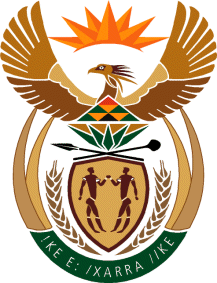 MINISTRY: PUBLIC SERVICE AND ADMINISTRATIONREPUBLIC OF SOUTH AFRICANATIONAL ASSEMBLYQUESTION FOR WRITTEN REPLY DATE:	14 AUGUST 2017QUESTION NO.: 2309MS L MATHYS (EFF) TO ASK THE MINISTER OF PUBLIC SERVICE AND ADMINISTRATION: (a) What number of imbizos has her department held since 1 April 2017, (b) (i) what has been the cost and (ii) what number of tenders have been issued for the imbizos and (c) who have the tenders been issued to?				NW2548EREPLY:It is one of our Governments priority to ensure that all members of executive engage in Izimbizo to stay in contact with its people and to listen to their concerns and to be responsive to their needs. The mandate of the Department of Public Service and Administration amongst others are to ensure the values and principles governing public administration as per 195(i) are entrenched in the work of all Government employees including Section 195(ii) the administration in every sphere of government, organ of state and public enterprises. It is therefore a powerful tool for the Ministry for the Public Service and Administration to regularly engage with ordinary South Africans to assess whether these values and principles are lived by government officials. The Ministry for the Public Service and Administration has hosted various Izimbizo to date.Minister Meloding, Matjhabeng local Municipality in the Free State ProvinceManguzi Village, uMhlabuyalingana Local Municipality, Kwa-Zulu Natal ProvinceMadundubala and Mnini Village, Ethekwini Municipality, Kwa-Zulu Natal Province.Davhana Village , LIM345 Local Municipality, Limpopo ProvinceMafikeng Local Municipality, North West ProvinceSetlagole Village, Ratlou Local Municipality, North West ProvinceCity Tshwane and the City of Johannesburg, Gauteng ProvinceMhinga Village in Limpopo Province          Deputy Minister Khayalisha in the Western Cape ProvinceMokopane in Limpopo ProvinceMoletji in Limpopo Province(b)(i)	The total cost to date of all the Izimbizo is R3 174 627.70 were the Ministry has engaged with a total number of about 22 200 attendees. Numerous letters and reports were forwarded to national, provincial and local government departments to follow up on issued raised by the citizens. (b)(ii)	Forty Two (42) service providers were appointed to render various services for the Izimbizo.The following service providers were appointed :MASA Catering Services LtdC-Squared Consumer ConnectednessI-Blink Information TechnologyNokuhle ProjectsCrocia Events (Pty) LtdBTS SecurityDuduzuthandi TradingHlobs and Tgees Trading EnterpriseAndimahle Trading Enterprise ccPhilcon Trading EnterpriseFocused Enterprises T/A Mboma CorpMr T Conference Village 16MMP 1985 Property and InvestmentRefilwe Botsalano Trading EnterpriseTshidisaneo Protection ServicesDintwe Transport Services and ToursBonolo SupplyBaksumi DistributorsLudify SuppliersLNT EnterprisesLina Mandla Trading ProjectImvusa Trading 2328Makgoboketsa Manyashi CateringKS EngineeringsBlackwater Current (Pty) LtdKekulo Investment HoldingsWaterberg Emergency ServicesMbovana Trading EnterpriseA Ba Phomelele Trading EnterprisesAwesome EventsLimpopo Centre of Sign LanguageJaneklaas TradingMohokwadi CateringMoletsi Community Media (MCM)END 